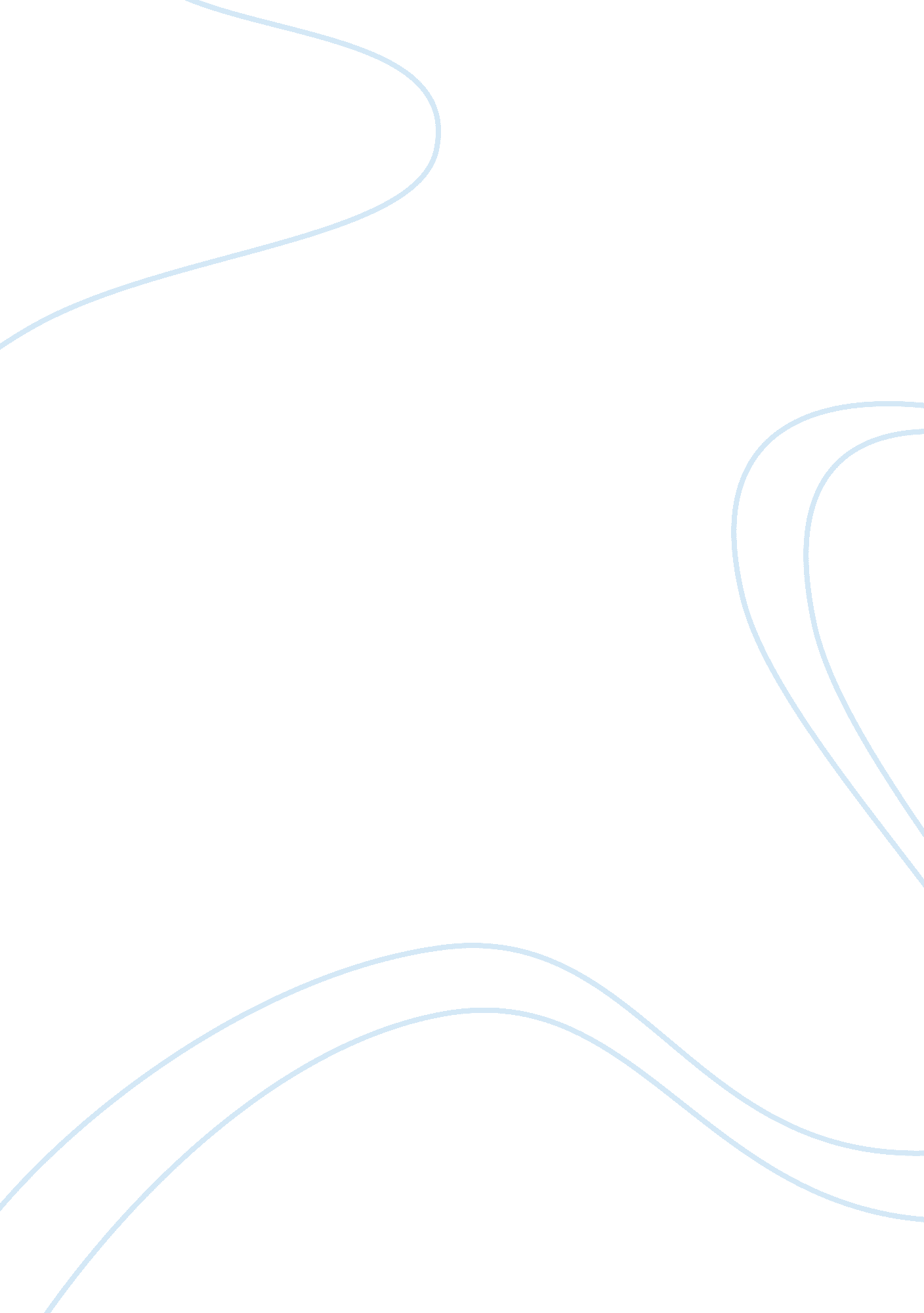 Role of music essay examplesArt & Culture, Music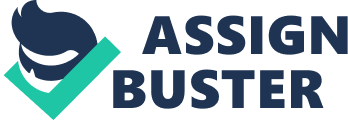 Music often helps us discover and explore how we respond emotionally to sound. Form and content sometimes contain a message. When interpreting what music is one must be careful not to enter into the area of subjectivity. The best interpretations are a combination of what you can see and what you know. It is inappropriate to base idea entirely on a subjective response. All descriptions of music should be backed up by listening observation. Listening to music live often amplifies the sense and creates a more complete experience. Live music creates a unique ambiance that can’t be recreated in recordings. When looking at music in the context of a live performance, there are many different elements such as movements, staging, costuming, music, and sets that all contribute to the overall performance. 
The recording of music helps make it more accessible to the masses. Technology, such as Ipods and radios, make it easier to listen to and analyze music no matter where a person may be. These mediums expose music listeners to different genres and music from other cultures. Music is so important to cultural understanding that it is taught in local schools and is used as a way to pass on knowledge to the younger generation. Local history is preserved in the form of music, storytelling and performances. These cultural settings place a great deal of value on music in both a social and spiritual setting. 
Television singing programs further promote music to the masses and creates a new form of entertainment that combines both audio and visual stimulation. 